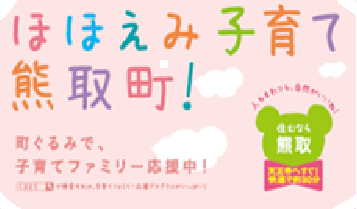 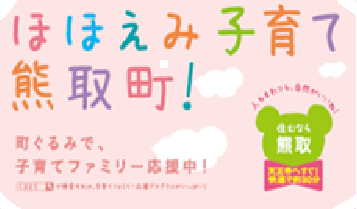 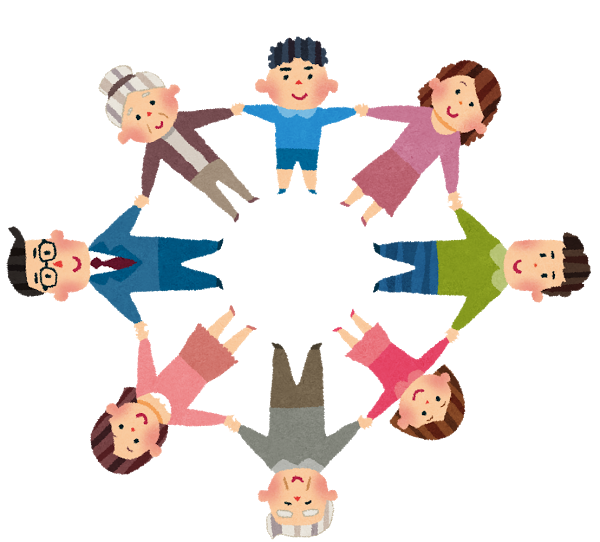 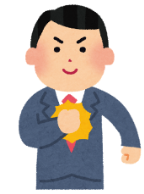 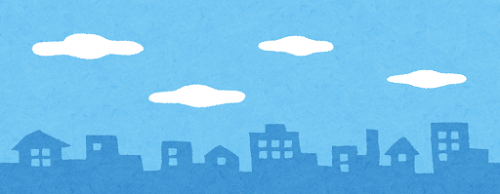 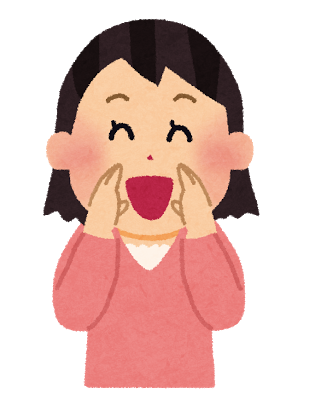 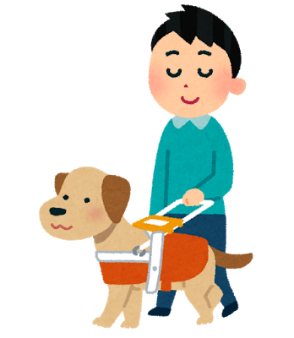 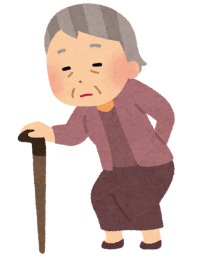 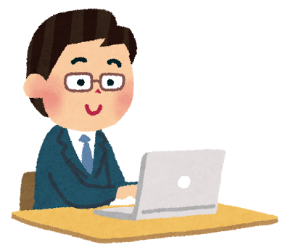 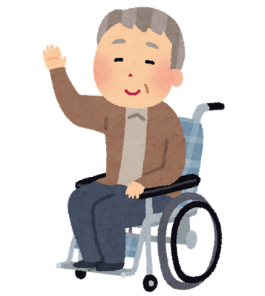 よくある質問　Ｑ＆ＡＱ　要支援者やその家族から避難支援者の選定や、個別計画作成の協力などの依頼があった場合は、どのように行えばよいのですか？これは熊取町役場の仕事ではないのですか？Ａ　自治会長、自主防災組織、民生委員、地区福祉委員など地域の避難支援等関係者が相談し、要支援者本人の意向を尊重しながら、地域の状況に合った選定や作成の支援をお願いします。災害時には当然熊取町役場が様々な支援を行いますが、災害規模が大きくなると役場の支援能力は低下する一方で、支援を必要とする方が多くなります。そのような場合に、地域の方同士で協力し、助け合うことが、一人でも多くの要支援者の生命、身体を守ることにつながります。そのための準備として、地域（避難支援等関係者）で、避難支援者の選定や個別計画づくりを行うことで、お互いに顔の見える関係を作っていただきたいと考えています。なお、ご不明な点は生活福祉課までご相談ください。　　Ｑ  提供された同意者名簿にはどのような義務や責任が発生しますか？Ａ  同意者名簿の提供を受けた方は、災害対策基本法により守秘義務が課せられます。正当な理由なく他者に同意者名簿の記載内容を漏らすことは、要支援者本人だけでなく、その家族等の権利利益をも不当に侵害することになりかねず、ひいては名簿制度の実効性を大きく損なう恐れがあります。　　適正な管理をお願いします。Ｑ　避難支援者の責任は重すぎないのか？Ａ　災害時は、避難支援者も被災することがあります。まずご自身やご家族の安全を確保した上で、できる範囲で支援をお願いするもので、責任を負うものではありません。Ｑ　名簿情報の提供に同意すれば必ず助けてもらえるのですか？Ａ　避難支援者の方も被災することがあります。ですから必ずしも避難支援が受けられるとは限りません。支援を希望された方自身も、常に「自分のことは自分で守る」という意識を持って、日頃から周囲の方との積極的なコミュニケーションをとることを心がけてください。Ｑ　避難支援者は複数名必要ですか？Ａ　避難支援者は複数名いることが望ましいですが、選定が困難な場合は、地域の避難支援等関係者や熊取町役場の生活福祉課にご相談ください。Ｑ　個人情報の管理は十分にされるのか？Ａ　熊取町では、関係法令や条例等に基づき適切に管理運用を行います。また、名簿や個別計画は避難支援の目的にのみ利用いたします。要支援者本人が提供に同意した以外の方に知られることのないように厳重に管理されます。Ｑ　避難行動要支援者になると必ず同意書や個別計画の提出が必要なのですか？Ａ　必ずしも提出する必要はありません。しかし、災害時避難に不安がある場合は、地域の中で避難支援を受けるためにも同意書の提出や個別計画の作成について検討をお願いします。Ｑ　名簿情報の提供に同意しなかった場合はどうなりますか？Ａ　災害発生時やその恐れが高い場合には、同意がなくとも避難支援等関係者に情報を提供し、安否確認や避難誘導等の支援を行うこととなりますが、そのタイミングはかなり遅くなると考えられます。